OUR REDEEMER LUTHERAN SCHOOL OF NORTH PLATTE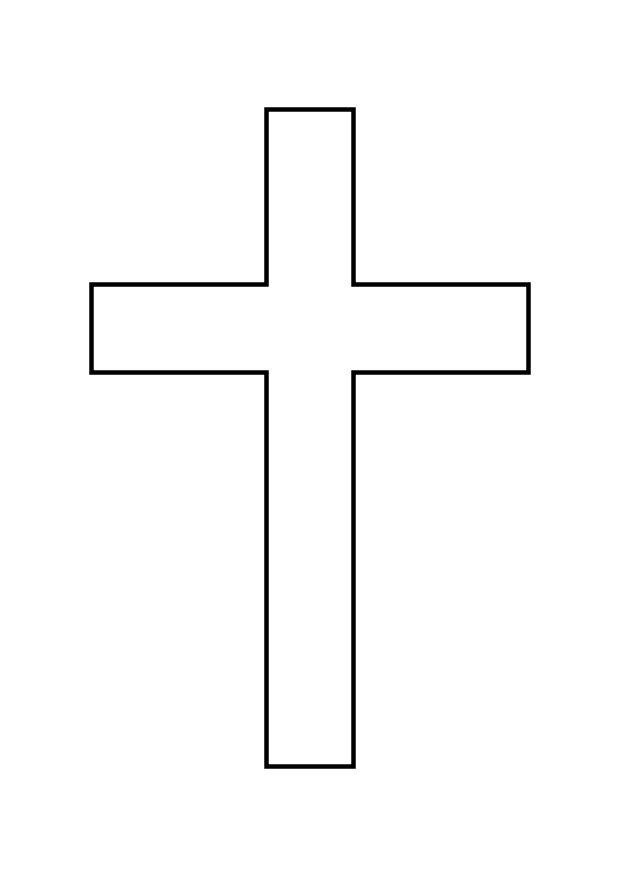 PRESCHOOL- 8TH GRADE REGISTRATION FORM FOR 2022-2023Student’s Last Name:  			         	First: ______________________   Middle: _______________________  Returning Student?  Yes   /   No 		*Preschool only:  Class desired:  T/TH a.m.   M/W/F a.m.     M/W/F all day   M-F all day    otherGender:        Male    /    Female                 Birth date: _________________________Street Address: _________________________________________   City, State:  ___________________________   Zip:  ___________________Home Phone:  ________________________ Primary E-mail:  _________________________  Secondary E-mail: _________________________Place of Birth:  _____________________________________________________    Home Church:  _____________________________________Date of Baptism:  __________________________    Parent’s Marital Status: ____Married ___Divorced___Separated____Widowed____OtherPrevious School/Current School District :  ______________________________________________________Father name (Full):  ___________________________________________ Mother’s name (full):  _______________________________________Father’s Work:  							Mother’s Work:  						Father Work Phone:  			________________	Mother Work Phone:  				_______Father Cell Phone:  				________	Mother Cell Phone:  					Brothers/Sisters (Names and Ages):  									_______________Name:  ______________________________   Phone:  ___________________________ Relationship:  _________________________________ Name:  ______________________________   Phone:  ___________________________ Relationship:  _________________________________ Others who have permission to pick up your child from school:  _______________________________________________________________Child’s Physician:  ___________________________________________   Phone:  _____________________________Special needs, disabilities, allergies, etc. the child has:  ______________________________________________________________________In the event that your child needs emergency medical attention and you cannot be reached, do you give permission for a staff member of Our Redeemer Lutheran School to authorize emergency medical treatment by an EMT, doctor or hospital?Yes_________    No__________   If no, please explain:  _______________________________________________________________________*If a student takes medication any time during school, a signed release form must be kept on file at the school, and you must provide the medication.  The form is available in the school office.  An up-to-date Immunization form and state certified birth certificate is required of all studentsParent/Guardian Signature:__________________________________________________    Date:  _____________________________________Our Redeemer Lutheran School, North PlattePARENTAL AUTHORIZATIONS FOR ____________________________________________ (Child’s Name)Please read the following statements and acknowledge by initialing the appropriate spaces.SCHOOL POLICIES:  I/We submit this enrollment application, agreeing to the fees and policies of Our Redeemer Lutheran School of North Platte.  Tuition and lunch statements will be sent home each month.  If you are unable to make your payments on time, please communicate with the principal or board of education to communicate your intent to pay.  Guardian Initial:  _______________FINANCIAL POLICIES:  I/We understand that registration fees are non-refundable.  Tuition payments are as disclosed.  The school may hold records, including report cards and transcripts, if tuition or other school bills are not fully paid.  Guardian Initial:  _______________PARENT’S INTERNET RELEASE:  I/We understand that at times our students may have access to the internet.  We also understand that it is impossible for Our Redeemer Lutheran School of North Platte administrators, faculty, and staff to monitor or restrict access to all controversial materials when students are given access to the internet.  I hereby release Our Redeemer Lutheran School of North Platte, its operators, and any institutions with which it is affiliated from any and all claims of damages of any nature which may arise from my child’s use, or inability to use this access.  This will be in effect for the duration of the school year unless cancellation is submitted in writing.										Guardian Initial:  _________________SOCIAL MEDIA/ PHOTO PUBLICITY/IMAGING RELEASE:  I/We grant permission for any photographs taken involving my child while a student at Our Redeemer Lutheran School North Platte to be used in connection with publicity (website, newsletter, brochures, school video, newspaper, news, et cetera) of Our Redeemer Lutheran School North Platte.  This does not include school pictures.										Guardian Initial:  __________________Please do not use my child’s photo             					Guardian Initial: __________________DIRECTORY INFORMATION RELEASE:  I/We grant Our Redeemer Lutheran School of North Platte permission to include our family’s name, address and telephone number in the school directory.  This directory will be used only within the school body and will not be given to individuals not connected with the school.  Please do not print addressPlease do not print phone numberGuardian Initial:  __________________I HAVE READ ALL OF THE ABOVE STATEMENTS, AND AGREE TO THEM UNLESS OTHERWISE INDICATED.__________________________________________________________________________________________________Guardian Signature										Date